РАДА ЛІДЕРІВ УЧНІВСЬКОГО САМОВРЯДУВАННЯ ОГОЛОШУЄ КОНКУРС                                  «Я НА КАРАНТИНІ»МОЖЛИВІ РУБРИКИ:  «ОСЬ ТАК Я ПРОКИДАЮСЬ»; 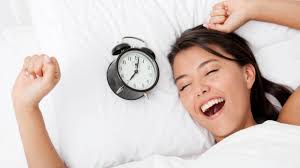 «ЛЮБЛЮ ПІДТРИМУВАТИ СВОЄ ТІЛО У ФОРМІ»; 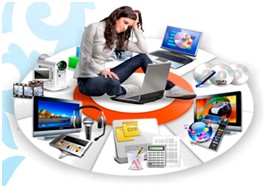 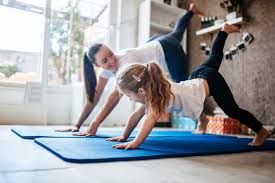 «НАЙБІЛЬШЕ ЧАСУ Я ПРИДІЛЯЮ НАВЧАННЮ»;                 «НЕ ЗАБУВАЄМО ПРО БРАТІВ НАШИХ МЕНШИХ»; 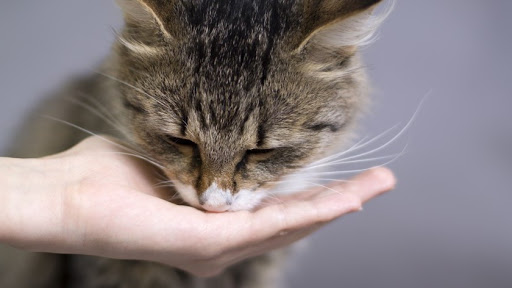 «ЧАС З РІДНИМИ» 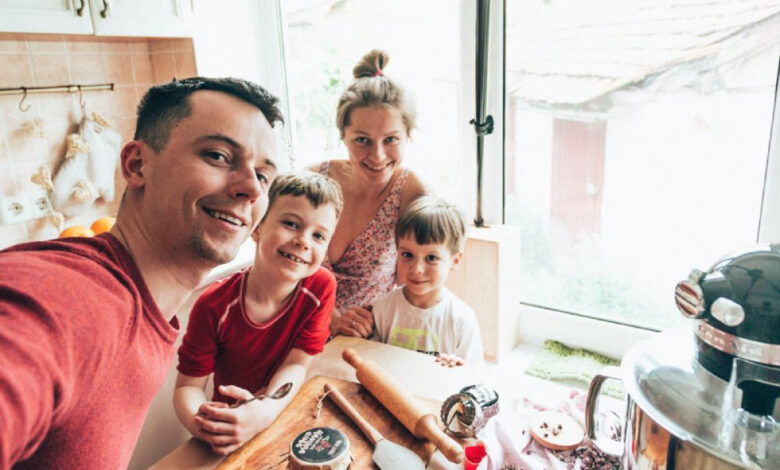 ТА ІН.                                                                                                       ТРИМАЙМОСЯ! 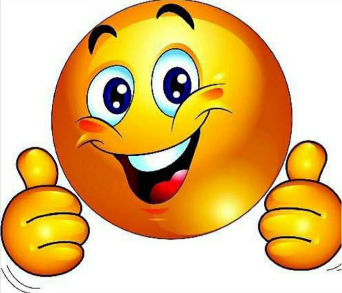 